ΔΕΛΤΙΟ ΤΥΠΟΥΠανελλαδική Διαδικτυακή εκδήλωση είκοσι δύο ΠΕ.Κ.Ε.Σ. με θέμα «Φαινόμενα βίας στη σχολική κοινότητα: αντιμετώπιση, πρόληψη, ερμηνεία»Με στόχο τη συνεισφορά στη συζήτηση για τις εκδηλώσεις βίας που προβληματίζουν έντονα την εκπαιδευτική κοινότητα αλλά και τη συνακόλουθη υποστήριξη των εκπαιδευτικών των σχολικών μονάδων, είκοσι δύο από τα είκοσι τέσσερα Περιφερειακά Κέντρα Εκπαιδευτικού Σχεδιασμού (ΠΕ.Κ.Ε.Σ) και πιο συγκεκριμένα:  Ανατολικής Μακεδονίας και Θράκης, Αττικής (1ο, 2ο, 3ο, 4ο, 5ο και 6ο), Β. Αιγαίου (1ο, 2ο), Δυτικής Ελλάδας, Δυτικής Μακεδονίας, Ηπείρου, Θεσσαλίας, Κεντρικής Μακεδονίας (1ο, 2ο, 3ο, 4ο), Κρήτης, Ν. Αιγαίου (1ο, 2ο), Πελοποννήσου και Στερεάς Ελλάδας, εφαρμόζοντας τις αποφάσεις των Ολομελειών τους, διοργανώνουν ημερίδα με θέμα «Φαινόμενα βίας στη σχολική κοινότητα: Αντιμετώπιση, Πρόληψη, Ερμηνεία». Η ημερίδα θα πραγματοποιηθεί διαδικτυακά το Σάββατο 12 Φεβρουαρίου και θα έχει τη μορφή συζήτησης σε τρία στρογγυλά τραπέζια στα οποία ειδικοί επιστήμονες θα καταθέσουν τις απόψεις τους για τον καθένα από τους τρεις άξονες του θέματος, ενώ παράλληλα θα συζητηθούν και ερωτήσεις που θα καταθέσουν γραπτά οι συμμετέχοντες/ ουσες εκπαιδευτικοί. Το πρόγραμμα της εκδήλωσης ακολουθεί στον πίνακα:Εφόσον προτίθεστε να παρακολουθήσετε τις συζητήσεις στα στρογγυλά τραπέζια, μπορείτε να δηλώσετε τα στοιχεία σας εδώ: https://forms.gle/KSkryuDFpekeQoqW6 . 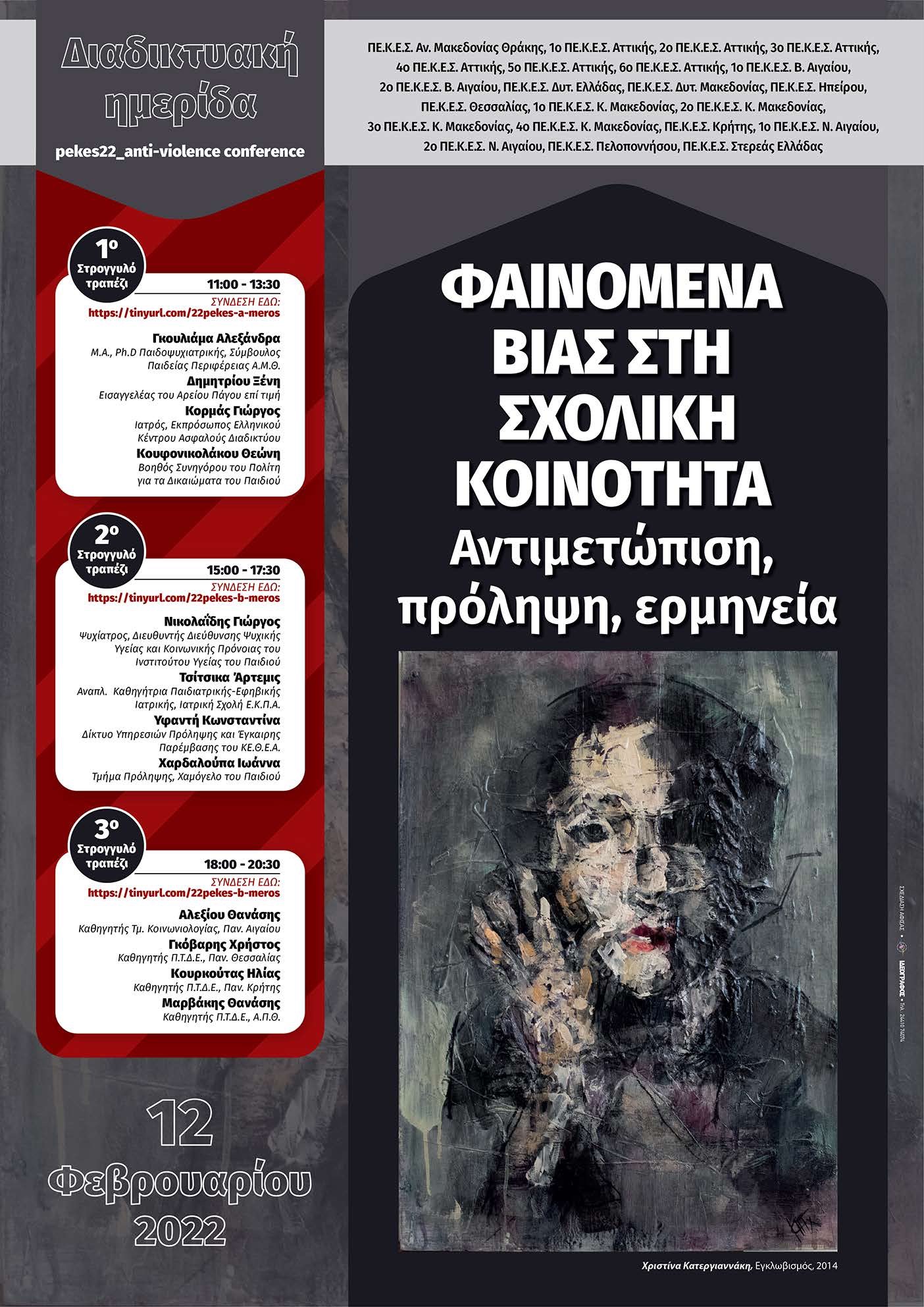 1ο Στρογγυλό τραπέζι: Πλαίσιο διαχείρισης & αντιμετώπισης φαινομένων βίας στη σχολική κοινότητα – 11:00-14:00Προεδρείο: Νικόλαος Ανταμπούφης, Ιγνάτιος Καράμηνας, Χρήστος Μαρκαντώνης, Αδαμαντία ΦατσέαΠαρακολούθηση στρογγυλού τραπεζιού: https://tinyurl.com/22pekes-a-merosΚατάθεση ερωτημάτων: https://forms.gle/yM3wiKaqiKNU5nEj61ο Στρογγυλό τραπέζι: Πλαίσιο διαχείρισης & αντιμετώπισης φαινομένων βίας στη σχολική κοινότητα – 11:00-14:00Προεδρείο: Νικόλαος Ανταμπούφης, Ιγνάτιος Καράμηνας, Χρήστος Μαρκαντώνης, Αδαμαντία ΦατσέαΠαρακολούθηση στρογγυλού τραπεζιού: https://tinyurl.com/22pekes-a-merosΚατάθεση ερωτημάτων: https://forms.gle/yM3wiKaqiKNU5nEj61ο Στρογγυλό τραπέζι: Πλαίσιο διαχείρισης & αντιμετώπισης φαινομένων βίας στη σχολική κοινότητα – 11:00-14:00Προεδρείο: Νικόλαος Ανταμπούφης, Ιγνάτιος Καράμηνας, Χρήστος Μαρκαντώνης, Αδαμαντία ΦατσέαΠαρακολούθηση στρογγυλού τραπεζιού: https://tinyurl.com/22pekes-a-merosΚατάθεση ερωτημάτων: https://forms.gle/yM3wiKaqiKNU5nEj6Γκουλιάμα Αλεξάνδρα Δρ ΠαιδοψυχιατρικήςΣύμβουλος Παιδείας Περιφέρειας Αν. Μακεδ. ΘράκηςΓκουλιάμα Αλεξάνδρα Δρ ΠαιδοψυχιατρικήςΣύμβουλος Παιδείας Περιφέρειας Αν. Μακεδ. ΘράκηςΔημητρίου ΞένηΕισαγγελέας του Αρείου Πάγου επί τιμήΔημητρίου ΞένηΕισαγγελέας του Αρείου Πάγου επί τιμήΚορμάς ΓιώργοςΙατρός – Εκπρόσωπος Ελληνικού Κέντρου Ασφαλούς ΔιαδικτύουΚορμάς ΓιώργοςΙατρός – Εκπρόσωπος Ελληνικού Κέντρου Ασφαλούς ΔιαδικτύουΚουφονικολάκου ΘεώνηΒοηθός Συνηγόρου του Πολίτη για τα Δικαιώματα του ΠαιδιούΚουφονικολάκου ΘεώνηΒοηθός Συνηγόρου του Πολίτη για τα Δικαιώματα του Παιδιού2ο Στρογγυλό τραπέζι: Πρόληψη φαινομένων βίας στη σχολική κοινότητα – 15:00-17:30Προεδρείο: Ειρήνη Βιδάκη, Μαρία Νέζη, Σπυρίδων Παπαδάκης, Παναγιώτης ΠεφάνηςΠαρακολούθηση στρογγυλού τραπεζιού: https://tinyurl.com/22pekes-b-merosΚατάθεση ερωτημάτων: https://forms.gle/L82SnPXsVmJyNzkY92ο Στρογγυλό τραπέζι: Πρόληψη φαινομένων βίας στη σχολική κοινότητα – 15:00-17:30Προεδρείο: Ειρήνη Βιδάκη, Μαρία Νέζη, Σπυρίδων Παπαδάκης, Παναγιώτης ΠεφάνηςΠαρακολούθηση στρογγυλού τραπεζιού: https://tinyurl.com/22pekes-b-merosΚατάθεση ερωτημάτων: https://forms.gle/L82SnPXsVmJyNzkY92ο Στρογγυλό τραπέζι: Πρόληψη φαινομένων βίας στη σχολική κοινότητα – 15:00-17:30Προεδρείο: Ειρήνη Βιδάκη, Μαρία Νέζη, Σπυρίδων Παπαδάκης, Παναγιώτης ΠεφάνηςΠαρακολούθηση στρογγυλού τραπεζιού: https://tinyurl.com/22pekes-b-merosΚατάθεση ερωτημάτων: https://forms.gle/L82SnPXsVmJyNzkY9Νικολαΐδης ΓιώργοςΨυχίατρος, Διευθυντής Διεύθυνσης Ψυχικής Υγείας και Κοινωνικής Πρόνοιας του Ινστιτούτου Υγείας του ΠαιδιούΝικολαΐδης ΓιώργοςΨυχίατρος, Διευθυντής Διεύθυνσης Ψυχικής Υγείας και Κοινωνικής Πρόνοιας του Ινστιτούτου Υγείας του ΠαιδιούΤσίτσικα ΆρτεμιςΑναπλ. Καθηγήτρια Παιδιατρικής – Εφηβικής ΙατρικήςΙατρική Σχολή Ε.Κ.Π.Α.Τσίτσικα ΆρτεμιςΑναπλ. Καθηγήτρια Παιδιατρικής – Εφηβικής ΙατρικήςΙατρική Σχολή Ε.Κ.Π.Α.Υφαντή ΚωνσταντίναΨυχολόγος, Δίκτυο Υπηρεσιών Πρόληψης και Έγκαιρης Παρέμβασης του ΚΕ.Θ.Ε.Α.Υφαντή ΚωνσταντίναΨυχολόγος, Δίκτυο Υπηρεσιών Πρόληψης και Έγκαιρης Παρέμβασης του ΚΕ.Θ.Ε.Α.Χαρδαλούπα ΙωάνναΨυχολόγος, Τμήμα Πρόληψης, Χαμόγελο του ΠαιδιούΧαρδαλούπα ΙωάνναΨυχολόγος, Τμήμα Πρόληψης, Χαμόγελο του Παιδιού3ο Στρογγυλό τραπέζι: Ερμηνείες εκδήλωσης φαινομένων βίας στη σχολική κοινότητα – 18:00-20:30Προεδρείο: Νικόλαος Γραίκος, Ελευθερία Ζάγκα, Νικόλαος Καμήλος, Ιωάννης ΣούλιοςΠαρακολούθηση στρογγυλού τραπεζιού: https://tinyurl.com/22pekes-b-merosΚατάθεση ερωτημάτων: https://forms.gle/zwgCLZKqaC769rjK63ο Στρογγυλό τραπέζι: Ερμηνείες εκδήλωσης φαινομένων βίας στη σχολική κοινότητα – 18:00-20:30Προεδρείο: Νικόλαος Γραίκος, Ελευθερία Ζάγκα, Νικόλαος Καμήλος, Ιωάννης ΣούλιοςΠαρακολούθηση στρογγυλού τραπεζιού: https://tinyurl.com/22pekes-b-merosΚατάθεση ερωτημάτων: https://forms.gle/zwgCLZKqaC769rjK63ο Στρογγυλό τραπέζι: Ερμηνείες εκδήλωσης φαινομένων βίας στη σχολική κοινότητα – 18:00-20:30Προεδρείο: Νικόλαος Γραίκος, Ελευθερία Ζάγκα, Νικόλαος Καμήλος, Ιωάννης ΣούλιοςΠαρακολούθηση στρογγυλού τραπεζιού: https://tinyurl.com/22pekes-b-merosΚατάθεση ερωτημάτων: https://forms.gle/zwgCLZKqaC769rjK6Αλεξίου ΘανάσηςΚαθηγητής Τμ. Κοινωνιολογίας, Παν. ΑιγαίουΑλεξίου ΘανάσηςΚαθηγητής Τμ. Κοινωνιολογίας, Παν. ΑιγαίουΓκόβαρης ΧρήστοςΚαθηγητής Π.Τ.Δ.Ε., Παν. Θεσσαλίας Γκόβαρης ΧρήστοςΚαθηγητής Π.Τ.Δ.Ε., Παν. Θεσσαλίας Κουρκούτας ΗλίαςΚαθηγητής Π.Τ.Δ.Ε., Παν. ΚρήτηςΚουρκούτας ΗλίαςΚαθηγητής Π.Τ.Δ.Ε., Παν. ΚρήτηςΜαρβάκης ΘανάσηςΚαθηγητής Π.Τ.Δ.Ε., Α.Π.Θ.Μαρβάκης ΘανάσηςΚαθηγητής Π.Τ.Δ.Ε., Α.Π.Θ.